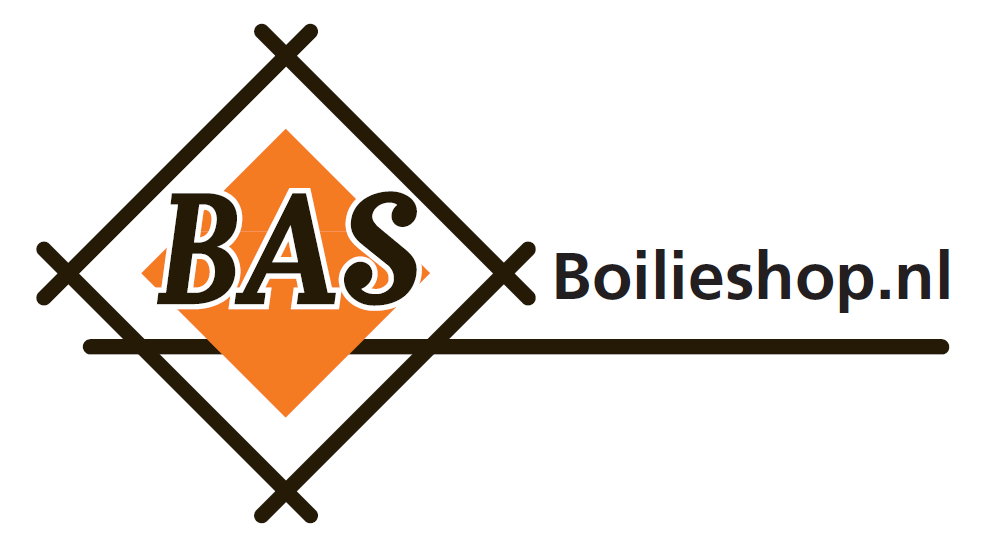 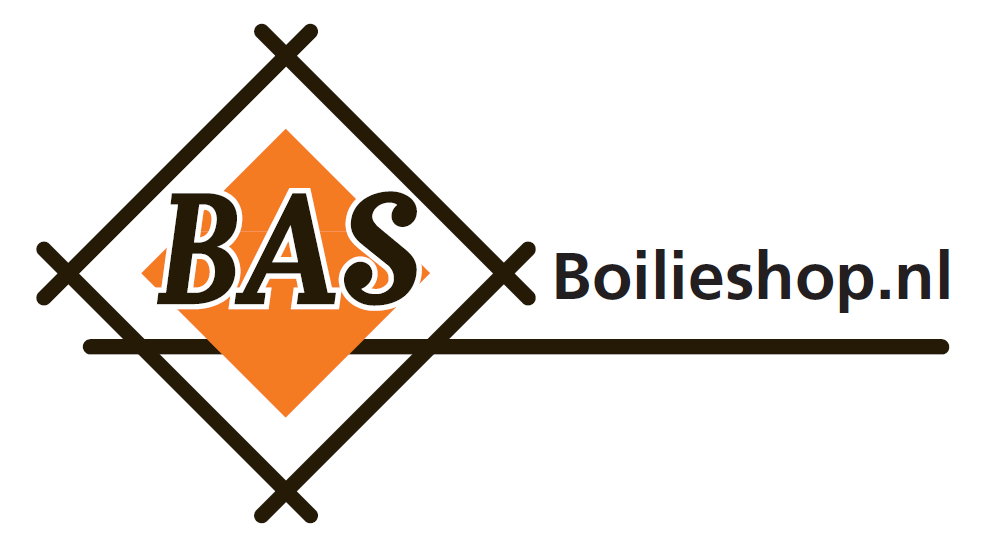 Product: Predigested Vismeel 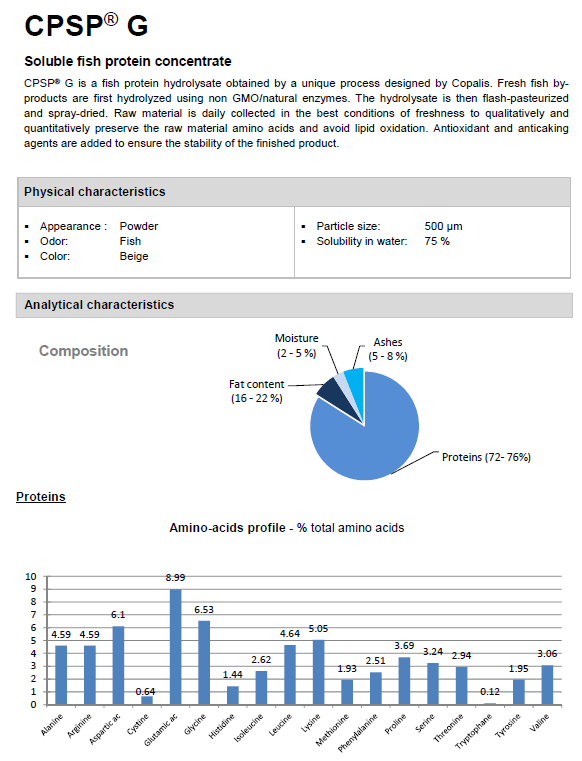 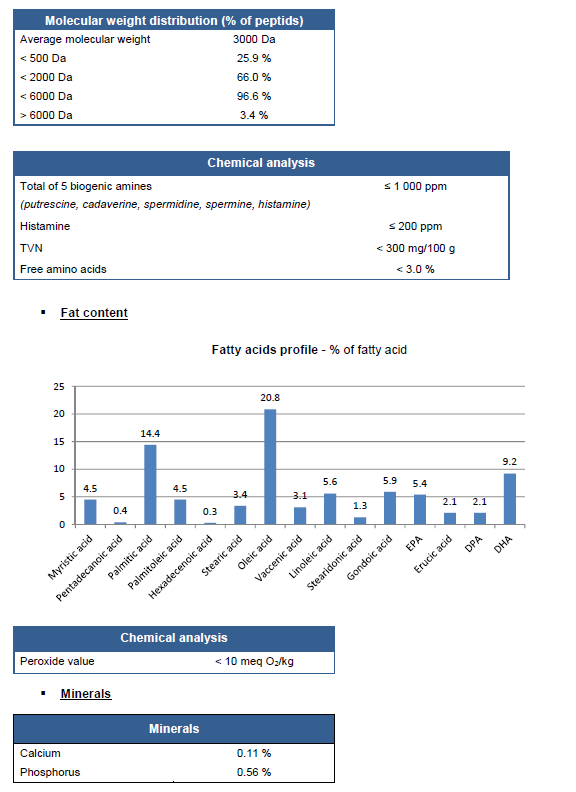 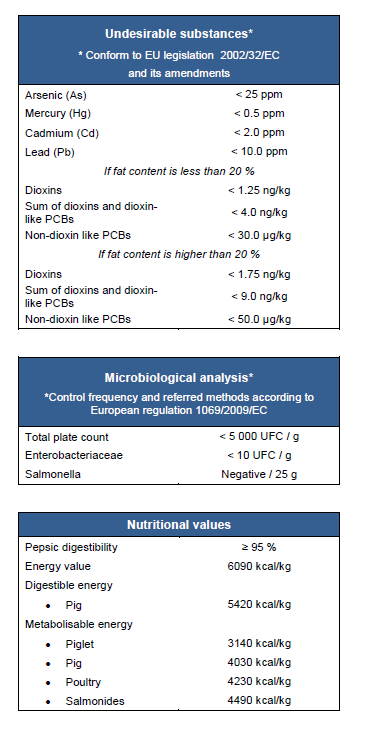 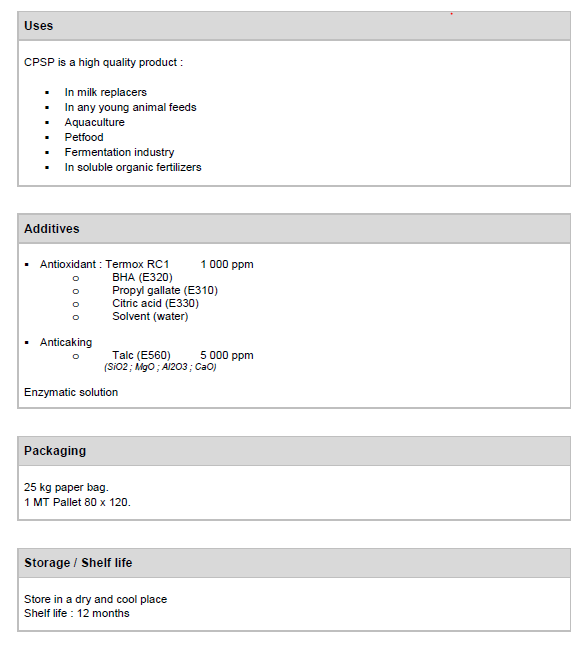 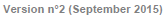 